DECLARATION DU SENEGAL A L’EXAMEN PERIODIQUE UNIVERSEL DU BRESIL ,41ÈME SESSION DU GROUPE DE TRAVAIL SUR L’EPUMonsieur le Président,Le Sénégal souhaite la bienvenue à la délégation du Brésil et la remercie pour la présentation de son rapport national dans le cadre du quatrième cycle de l'Examen périodique universel (EPU).Ma délégation salue les efforts fournis depuis le cycle précédent, notamment dans le domaine de la lutte contre la pauvreté, à travers les différents programmes sociaux mis en place, y compris au cours de la pandémie de Covid 19, et de l'accès aux services de santé.Le Sénégal se félicite, également, des actions menées dans le cadre de la lutte contre les violences faites aux femmes et aux enfants, la protection des groupes spécifiques, notamment les peuples autochtones et les personnes d'ascendance africaine, ainsi que de l'élaboration de lignes directrices sur les entreprises et les droits de l'homme.Ma délégation souhaite formuler les recommandations suivantes au Gouvernement du Brésil :﻿﻿Poursuivre le processus de ratification de la Convention internationale sur la protection des droits de tous les travailleurs migrants et des membres de leur famille ;﻿﻿Continuer de promouvoir et d'assurer le respect des droits des communautés d'ascendance africaine ;Pour terminer, le Sénégal souhaite pleins succès au Brésil dans la mise en œuvre des recommandations acceptées.Je vous remercie.REPUBLIQUE DU SENEGALUN PEUPLE - UN BUT - UNE FOI-----------------------------------------MISSION PERMANENTE AUPRES DEL’OFFICE DES NATIONS UNIES A GENEVE--------------------------------AMBASSADE DU SENEGAL EN SUISSE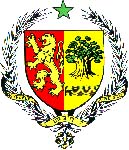         Genève, le 14 novembre 2022